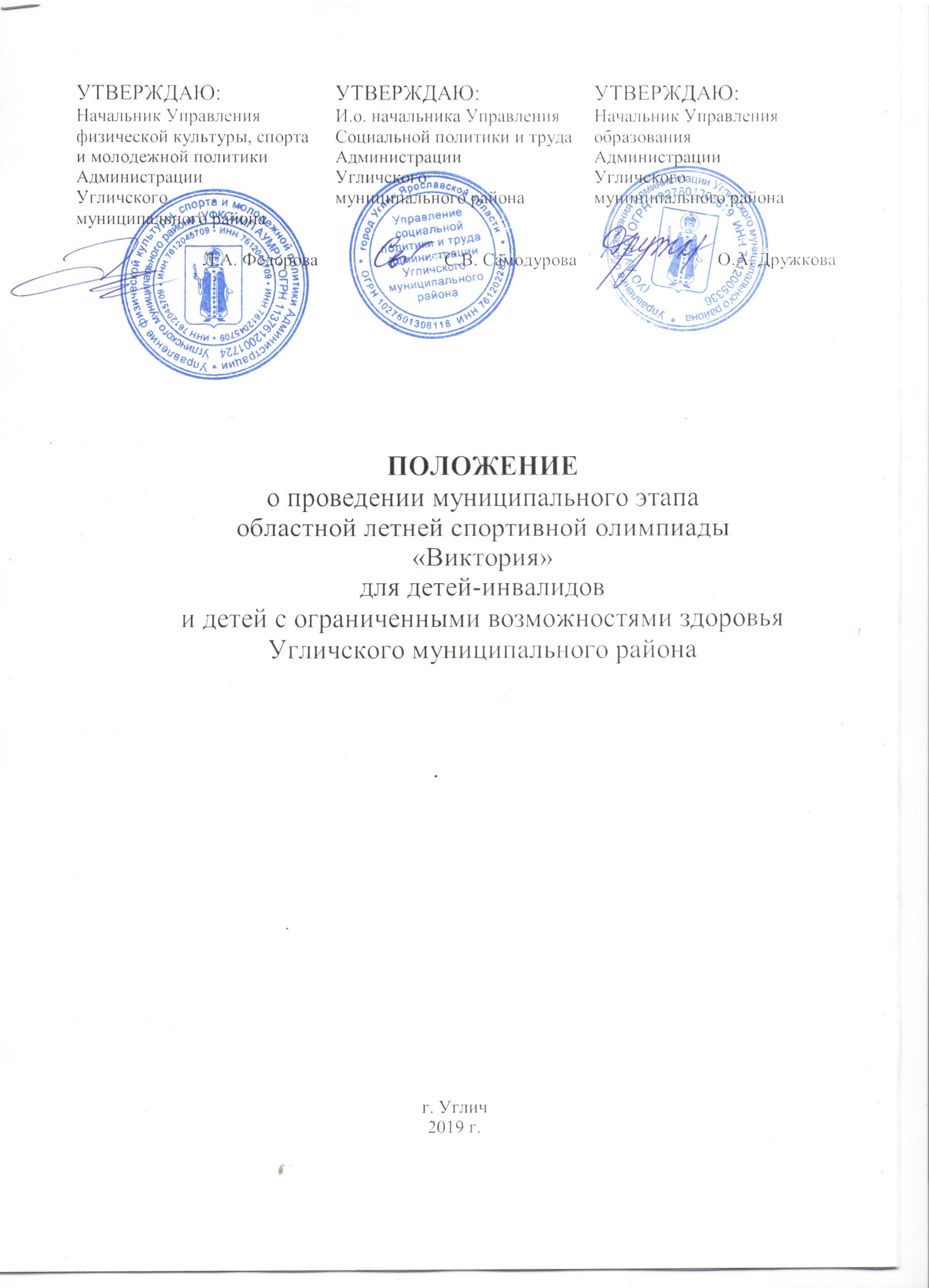 ПОЛОЖЕНИЕо проведении муниципального этапаобластной летней спортивной олимпиады«Виктория»для детей-инвалидови детей с ограниченными возможностями здоровьяУгличского муниципального районаг. Углич2019 г.1. Общие положенияМуниципальный этап областной летней спортивной олимпиады «Виктория» для детей-инвалидов и детей с ограниченными возможностями здоровья Угличского муниципального района (далее − Олимпиада) проводится в соответствии с Указом  Губернатора Ярославской области № 115  от 15.04.2019  «О проведении  областной летней  олимпиады «Виктория» для детей-инвалидов и детей с ограниченными возможностями здоровья»,  в рамках муниципальной программы «Развитие физической культуры и спорта в Угличском муниципальном районе» на 2018 - 2021 годы. 2. Цели и задачи Олимпиады2.1. Цель проведения Олимпиады – привлечение детей-инвалидов и детей с ограниченными возможностями здоровья Угличского муниципального района к занятиям физической культурой и спортом, укрепление их здоровья, содействие их социализации, адаптации и интеграции в общество. 2.2. Задачи проведения Олимпиады:- создание условий для занятий физической культурой детей-инвалидов и детей с ограниченными возможностями здоровья в Угличском муниципальном районе;- повышение эффективности работы по физическому воспитанию и оздоровлению детей-инвалидов и детей с ограниченными возможностями здоровья;- расширение возможностей для досуга и занятий физической культурой детей-инвалидов и детей с ограниченными возможностями здоровья вместе со сверстниками;- содействие активному включению в общественную жизнь детей-инвалидов, детей с ограниченными возможностями здоровья и семей, в которых они воспитываются;- привлечение внимания общественности, представителей бизнеса, некоммерческих организаций к участию в мероприятиях, адресованных детям-инвалидам и детям с ограниченными возможностями здоровья. - формирование сборной команды Угличского муниципального района для участия в областном этапе летней спортивной олимпиады «Виктория» для детей-инвалидов и детей с ограниченными возможностями здоровья.3. Общее руководство Олимпиадой3.1. Организатором Олимпиады являются Управление социальной политики и труда, Управление физической культуры, спорта и молодежной политики, Управление образования Администрации Угличского муниципального района.3.2. Руководство подготовкой и проведением Олимпиады осуществляет организационный комитет по проведению Олимпиады, утвержденный настоящим Положением (далее – Оргкомитет).3.3. Участие в проведении состязаний Олимпиады, подведение итогов осуществляет судейская коллегия, состав которой утверждается оргкомитетом.4. Сроки проведения Олимпиады4.1. Олимпиада проводится 27 мая 2019 года на базе Физкультурно-оздоровительного комплекса и стадиона «Чайка».4.2. Начало регистрации участников – 12.15.4.3. Торжественное открытие Олимпиады -12.30.5. Участники Олимпиады5.1. В Олимпиаде участвуют  дети-инвалиды и дети с ограниченными возможностями здоровья, постоянно или преимущественно проживающие на территории Угличского района. 5.2. Возраст участников − от 9 до 16 лет (включительно) независимо от пола. 5.3. Каждый участник имеет право принять участие во всех видах испытаний.5.3. Состав команды 5 человек  от 9 до 16 лет (включительно) независимо от пола. 6. Виды и правила проведения состязаний Олимпиады6.1. В программу Олимпиады включены общая разминка, индивидуальные виды состязаний, командная эстафета.6.2. Индивидуальные виды состязаний	6.2.1. Бег 60 мМесто проведения: стадион «Чайка».Цель: оценить скоростные возможности спортсмена.Правила: Соревнования личные между мальчиками и девочками 9-13 лет, юношами и девушками 14-15 лет, юниорами и девушками 16 лет.Участник должен пробежать дистанцию 60 метров.Победитель определяется в каждой возрастной группе: 9-10 лет, 11-12 лет, 13-14 лет, 15-16 лет.6.2.2. Прыжки в длину с местаМесто проведения: Физкультурно – оздоровительный комплекс. Цель: оценить скоростно-силовые возможности спортсмена.Правила: Соревнования личные между мальчиками и девочками 9-13 лет, юношами и девушками 14-15 лет, юниорами и девушками 16 лет.Участник совершает прыжок  в длину с места толчком двумя ногами.Участник  выполняет 2 пробных и 3 зачетных прыжка.Победитель определяется в каждой возрастной группе: 9-10 лет, 11-12 лет, 13-14 лет, 15-16 лет.6.2.3. БоулингМесто проведения: Физкультурно – оздоровительный комплекс.Цель: оценить координацию спортсмена и работу кисти руки.Правила: участник выполняет 1 тренировочный и 5 зачётных бросков теннисного мяча по кеглям с расстояния 10 м. Победитель определяется по наибольшему количеству сбитых кеглей, и наименьшему количеству попыток. При равенстве количества сбитых кеглей и количества попыток назначается 1 дополнительный бросок, пока не будет выявлен победитель.Победитель определяется в каждой возрастной группе: 9-10 лет, 11-12 лет, 13-14 лет, 15-16 лет.6.2.4. Бросок мяча в баскетбольное кольцоУчастник выполняет 2 пробных и 5 зачётных бросков мяча в баскетбольное кольцо, победитель определяется по наибольшему количеству забитых мячей, при равенстве количества забитых мячей назначаются дополнительные броски.Победитель определяется в каждой возрастной группе: 9-10 лет, 11-12 лет, 13-14 лет, 15-16 лет.6.2.5. ДартсСоревнования проводятся по правилам игры «Сектор 20». Участник выполняет 3 броска в секторы с 1 по 20, в случае попадания  зарабатывает очки,  количество которых равно номеру сектора. В случае попадания на внешнее  узкое поле –  очки удваиваются; на участок ближе к центру – очки утраиваются. Попадание в центральное зеленое поле равно 25 очкам, в центральное красное поле – 50 очкам.6.3. Командный челночный бегКоманды в составе 5 человек участвуют в челночном беге.7. Подведение итогов Олимпиады. Награждение.7.1. Определение победителей по каждому виду состязаний Олимпиады  осуществляет судейская коллегия. Награждение победителей и призеров проводится по каждому виду индивидуальных испытаний. 7.5. Победители и призеры награждаются грамотами.8. Порядок проведения Олимпиады8.1. Коллективные заявки на участие в Олимпиады, составленные по форме согласно приложению к данному Положению, направляются до 24 мая 2019 года  в Управление образования Администрации района  лично по адресу: г. Углич, ул. Ростовская, д.9, или по электронной почте: muravieva@uglich.adm.yar.ru.8.2. Именные заявки с визой врача о допуске к соревнованиям заверенные руководителем учреждения, подаются в судейскую коллегию день проведения Олимпиады при прохождении мандатной комиссии.9. Финансирование9.1. Расходы, связанные с проведением  Олимпиады осуществляются  в рамках муниципальной  программы «Развитие физической культуры и спорта Угличского муниципального района» на 2018 - 2021 годы.     9.2. Расходы, связанные с командированием команд на Олимпиаду за счет средств командирующих организаций.10. Обеспечение безопасности участников и зрителей10.1. Обеспечение безопасности участников и зрителей осуществляетсясогласно требованиями Правил обеспечения безопасности при проведении официальных спортивных соревнований, утвержденных Правительством РФ от 18.04.2014 № 353, а также правилами соревнований по видам спорта.10.2. Оказание медицинской помощи осуществляется в соответствии с приказом Министерства здравоохранения и социального развития РФ №613-н от 09.08.2010 «Об утверждении порядка оказания медицинской помощи при проведении физкультурных и спортивных мероприятий».11. Контактные телефоны:Отдел физической культуры и спорта   Управления физической культуры, спорта и молодежной политики Администрации Угличского муниципального района: телефон  2-24-35; Управление образования Администрации Угличского муниципального района: телефон: 2-10-57, факс: 2-10-39, электронная почта: muravieva@uglich.adm.yar.ru.Управление социальной политики и труда Администрации Угличского муниципального района: телефон 2-04-54.   12. Состав организационного комитета по проведению муниципального этапа областной летней спортивной олимпиады «Виктория» для детей-инвалидов и детей с ограниченными возможностями здоровья  Угличского муниципального районаЗАЯВКАна участие в муниципальном этапе областной летней спортивной олимпиады «Виктория» для детей-инвалидов и детей с ограниченными возможностями здоровья Угличского муниципального района 2019 г. Наименование учреждения _________________________________________________Участники в количестве (___________________________) человек прошли медосмотр и к Олимпиаде допущены.                                                                                      ПрописьюВрач___________________/________________________________________________________М.П.                                 Подпись                                                                              ФИО полностьюРуководитель образовательного учреждения __________________/______________________________________М.П.                                                                                                                                         Подпись                                ФИО полностьюРуководитель команды(сопровождающий)___________________/_______________________________________ /__________________________  	Подпись                                                                        ФИО полностью                                                      телефонУТВЕРЖДАЮ:Начальник Управленияфизической культуры, спорта и молодежной политикиАдминистрацииУгличского муниципального районаЛ.А. ФедороваУТВЕРЖДАЮ:И.о. начальника УправленияСоциальной политики и трудаАдминистрации Угличского муниципального районаС.В. СамодуроваУТВЕРЖДАЮ:Начальник УправленияобразованияАдминистрацииУгличского муниципального районаО.А. ДружковаФИОДолжностьЦыганова Наталья Николаевнаглавный специалист отдела физической культуры и спорта Управления физической культуры, спорта и молодежной политики Администрации Угличского муниципального района, секретарь оргкомитетаАндрусенко Марина Алексеевнаинструктор-методист МАОУ ДО Детско-юношеская  спортивная  школа  Угличского муниципального районаЖелтовРоман Анатольевичдиректор муниципального бюджетного учреждения Угличского муниципального района «Спортивная школа «Спарт»Муравьева Александра Владимировнаведущий специалист по спортивно-оздоровительной работе Управления образования Администрации  Угличского муниципального районаРезчикова Любовь Николаевнаведущий специалист отдела Управления социальной политики и труда Администрации Угличского муниципального районаПриложение к положению о проведении муниципального этапа областной летней спортивной олимпиады «Виктория»Угличского муниципального района№п/п:Фамилия, имя, отчествоучастникаДата рожденияучастникаВид состязаний